NameAnuradha yadavAnuradha yadavAnuradha yadavAnuradha yadavAnuradha yadav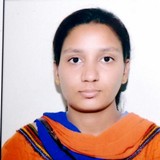 DesignationAssistant professorAssistant professorAssistant professorAssistant professorAssistant professorDepartmentMathematicsMathematicsMathematicsMathematicsMathematicsQualificationM.Sc Mathematis (2014) , B.ed (2015)M.Sc Mathematis (2014) , B.ed (2015)M.Sc Mathematis (2014) , B.ed (2015)M.Sc Mathematis (2014) , B.ed (2015)M.Sc Mathematis (2014) , B.ed (2015)Research NoNoNoNoNoNoNoExperience (in years)Total4yearsTotal4yearsTotal4yearsTeaching4 yearsTeaching4 yearsResearchNoneResearchNoneContact Details:E-mailanuradhayadav250792@gmail.comE-mailanuradhayadav250792@gmail.comE-mailanuradhayadav250792@gmail.comE-mailanuradhayadav250792@gmail.comMobile/Phone9467335226Mobile/Phone9467335226Mobile/Phone9467335226Books/Chapters PublishedNoNoNoNoNoNoNoResearch PublicationsInternational JournalsInternational JournalsNational JournalsNational JournalsInternational ConferencesInternational ConferencesNational ConferencesResearch PublicationsNILNILNILNILNILNILNILResearch Guidance Research Guidance Ph.D.Ph.D.NoMastersMastersNILResearch ProjectsResearch ProjectsCompletedCompletedNoInprogressInprogressNILConsultancy ProjectsConsultancy ProjectsCompletedCompletedNoInprogressInprogressNILSeminar/Conference/STTPsSeminar/Conference/STTPsAttendedAttendedNoOrganized Organized NILProfessional AffiliationsProfessional AffiliationsBanasthali uni. JaipurBanasthali uni. JaipurBanasthali uni. JaipurBanasthali uni. JaipurBanasthali uni. JaipurBanasthali uni. JaipurAwards/ Fellowships etc.Awards/ Fellowships etc.NILNILNILNILNILNIL